Тек када је чулаБесни нож у грлуЦрвена завесаОбјаснила јој игруИ било јој је жаоШто се истрглаИз наручја каљугеИ што је вечером с пољаТако радосно јурилаЈурила капији жутој   Васко Попа Пред тобом је једна песма која прилично личи на загонетку (Rätzel). Пажљиво је прочитај више пута и пробај да погодиш о којој ЖИВОТИЊИ је у песми реч. Мала помоћ: Ситуација која је у песми описана јесте тренутак када човек узима нож и спрема се да закоље ту животињу. Реч је о животињи која воли каљугу (блато). Ево једне краће анализе песме и решења (ако јо увек ниси сигуран/сигурна о којој животињи је реч): СВИЊА - постала свесна осуде на смрт тек када јој је човек ставио нож под грло. У блату јој је било боље. Није раније схватила човекову игру.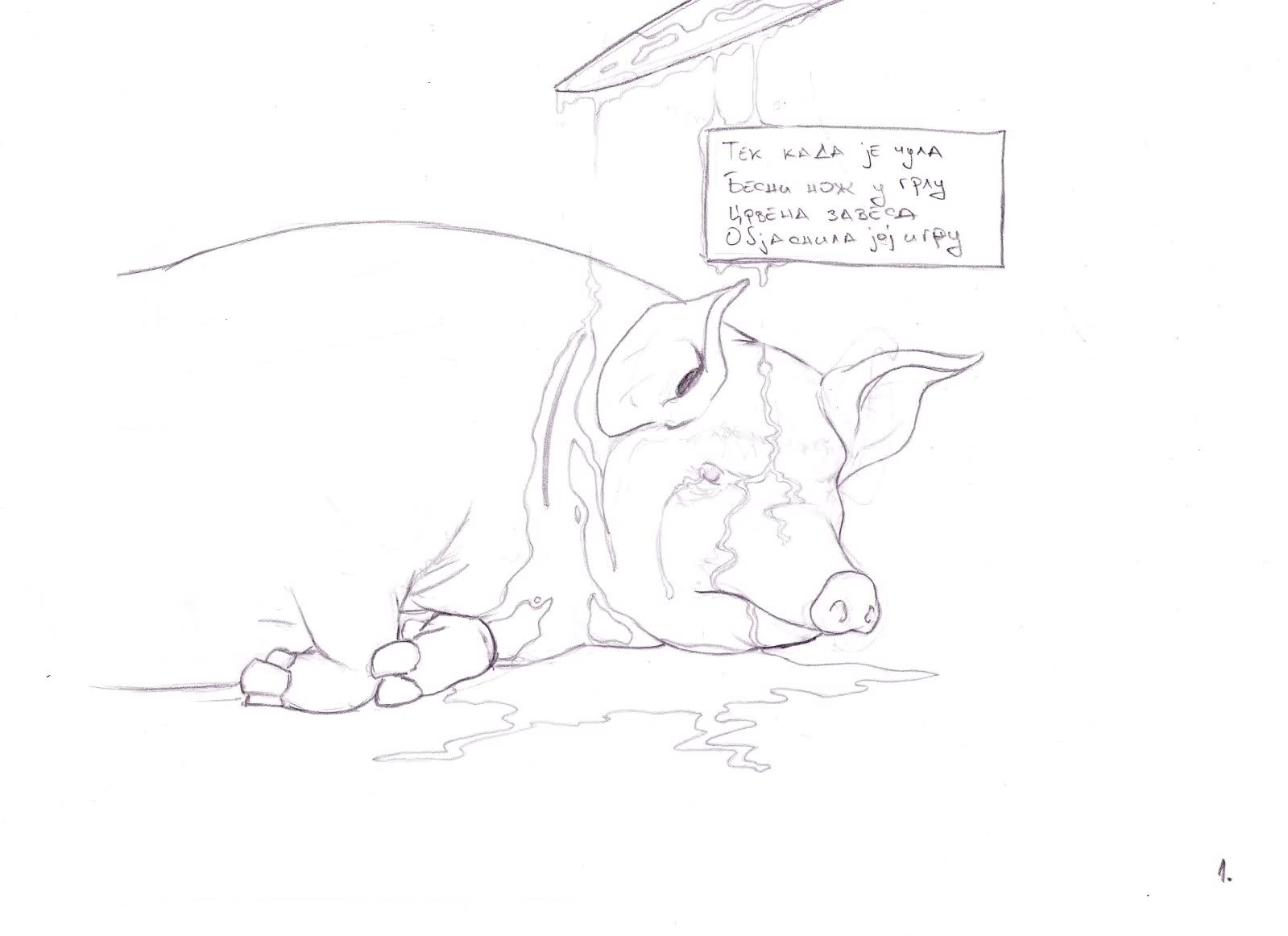 